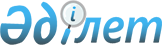 О внесении изменений в решение Теректинского районного маслихата от 15 декабря 2017 года № 17-2 "О районном бюджете на 2018-2020 годы"
					
			Утративший силу
			
			
		
					Решение Теректинского районного маслихата Западно-Казахстанской области от 14 декабря 2018 года № 29-1. Зарегистрировано Департаментом юстиции Западно-Казахстанской области 24 декабря 2018 года № 5455. Утратило силу решением Теректинского районного маслихата Западно-Казахстанской области от 22 февраля 2019 года № 32-1
      Сноска. Утратило силу решением Теректинского районного маслихата Западно-Казахстанской области от 22.02.2019 № 32-1 (вводится в действие со дня первого официального опубликования).
      В соответствии с Бюджетным кодексом Республики Казахстан от 4 декабря 2008 года и Законом Республики Казахстан "О местном государственном управлении и самоуправлении в Республике Казахстан" от 23 января 2001 года Теректинский районный маслихат РЕШИЛ:
      1. Внести в решение Теректинского районного маслихата от 15 декабря 2017 года №17-2 "О районном бюджете на 2018-2020 годы" (зарегистрированное в Реестре государственной регистрации нормативных правовых актов №5007, опубликованное 8 января 2018 года в Эталонном контрольном банке нормативных правовых актов Республики Казахстан) следующие изменения:
      пункт 1 изложить в следующей редакции:
      "1. Утвердить районный бюджет на 2018-2020 годы согласно приложениям 1, 2 и 3 к настоящему решению соответственно, в том числе на 2018 год в следующих объемах:
      1) доходы – 8 187 291 тысяча тенге:
      налоговые поступления – 1 173 425 тысяч тенге;
      неналоговые поступления – 15 882 тысячи тенге;
      поступления от продажи основного капитала – 13 412 тысячи тенге;
      поступления трансфертов – 6 984 572 тысячи тенге;
      2) затраты – 8 372 060 тысяч тенге;
      3) чистое бюджетное кредитование – 60 675 тысяч тенге:
      бюджетные кредиты – 108 858 тысяч тенге; 
      погашение бюджетных кредитов – 48 183 тысячи тенге;
      4) сальдо по операциям с финансовыми активами – 0 тенге:
      приобретение финансовых активов – 0 тенге;
      поступления от продажи финансовых активов государства – 0 тенге;
      5) дефицит (профицит) бюджета – -245 444 тысячи тенге;
      6) финансирование дефицита (использование профицита) бюджета – 245 444 тысячи тенге:
      поступление займов – 108 225 тысяч тенге;
      погашение займов – 48 183 тысячи тенге;
      используемые остатки бюджетных средств – 185 402 тысячи тенге.";
      в подпункте 1) пункта 4:
      абзац первый изложить в следующей редакции:
      "1) из республиканского бюджета в общей сумме 1 859 524 тысячи тенге:";
      абзац шестой изложить в следующей редакции:
      "на расширение перечня технических вспомогательных средств – 1 468 тысяч тенге;";
      абзац шестнадцатый изложить в следующей редакции:
      "доплату учителям организаций образования, реализующим учебные программы начального, основного и общего среднего образования по обновленному содержанию образования, и возмещение сумм, выплаченных по данному направлению расходов за счет средств местных бюджетов – 186 548 тысяч тенге;";
      в подпункте 2) пункта 4:
      абзац первый изложить в следующей редакции: 
      "2) из областного бюджета в общей сумме 679 022 тысячи тенге:";
      абзац седьмой изложить в следующей редакции:
      "на приобретение компьютеров в комплекте для школ области для обучения учеников по обновленной образовательной программе – 7 291 тысяча тенге;";
      абзац шестнадцатый изложить в следующей редакции:
      "открытие классов информационных технологий в школах района – 2 134 тысячи тенге.";
      приложение 1 к указанному решению изложить в новой редакции согласно приложению к настоящему решению.
      2. Руководителю аппарата районного маслихата (В.Мустивко) обеспечить государственную регистрацию данного решения в органах юстиции, его официальное опубликование в Эталонном контрольном банке нормативных правовых актов Республики Казахстан и в средствах массовой информации.
      3. Настоящее решение вводится в действие с 1 января 2018 года. Районный бюджет на 2018 год
      тысяч тенге
					© 2012. РГП на ПХВ «Институт законодательства и правовой информации Республики Казахстан» Министерства юстиции Республики Казахстан
				
      Председатель сессии

В. Мукашев

      Секретарь
районного маслихата

А. Нургалиев
Приложение
к решению Теректинского
районного маслихата
от 14 декабря 2018 года №29-1Приложение 1
к решению Теректинского
районного маслихата
от 15 декабря 2017 года №17-2
Категория
Категория
Категория
Категория
Категория
Сумма
Класс
Класс
Класс
Класс
Сумма
Подкласс
Подкласс
Подкласс
Сумма
Специфика
Специфика
Сумма
Наименование
Сумма
1) Доходы
 8 187 291
1
Налоговые поступления
1 173 425
01
Подоходный налог
478 386
2
Индивидуальный подоходный налог
478 386
03
Социальный налог
380 940
1
Социальный налог
380 940
04
Налоги на собственность
280 279
1
Налоги на имущество
247 262
3
Земельный налог
1 935
4
Налог на транспортные средства
23 561
5
Единый земельный налог
7 521
05
Внутренние налоги на товары, работы и услуги
29 740
2
Акцизы
11 510
3
Поступления за использование природных и других ресурсов
8 100
4
Сборы за ведение предпринимательской и профессиональной деятельности 
10 130
07
Прочие налоги
0
1
Прочие налоги
0
08
Обязательные платежи, взимаемые за совершение юридически значимых действий и (или) выдачу документов уполномоченными на то государственными органами или должностными лицами
4 080
1
Государственная пошлина
4 080
2
Неналоговые поступления
15 882
01
Доходы от государственной собственности
1 100
5
Доходы от аренды имущества, находящегося в государственной собственности
1 100
04
Штрафы, пени, санкции, взыскания, налагаемые государственными учреждениями, финансируемыми из государственного бюджета, а также содержащимися и финансируемыми из бюджета (сметы расходов) Национального Банка Республики Казахстан
560
1
Штрафы, пени, санкции, взыскания, налагаемые государственными учреждениями, финансируемыми из государственного бюджета, а также содержащимися и финансируемыми из бюджета (сметы расходов) Национального Банка Республики Казахстан, за исключением поступлений от организаций нефтяного сектора
560
06
Прочие неналоговые поступления
14 222
1
Прочие неналоговые поступления
14 222
3
Поступления от продажи основного капитала 
13 412
01
Продажа государственного имущества, закрепленного за государственными учреждениями
8 000
1
Продажа государственного имущества, закрепленного за государственными учреждениями
8 000
03
Продажа земли и нематериальных активов
5 412
1
Продажа земли
5 412
4
Поступления трансфертов
6 984 572
02
Трансферты из вышестоящих органов государственного управления
6 984 572
2
Трансферты из областного бюджета
6 984 572
Функциональная группа
Функциональная группа
Функциональная группа
Функциональная группа
Функциональная группа
Сумма
Функциональная подгруппа
Функциональная подгруппа
Функциональная подгруппа
Функциональная подгруппа
Сумма
Администратор бюджетных программ
Администратор бюджетных программ
Администратор бюджетных программ
Сумма
Программа
Программа
Сумма
Наименование
Сумма
2) Затраты
 8 372 060
01
Государственные услуги общего характера
422 979
1
Представительные, исполнительные и другие органы, выполняющие общие функции государственного управления
318 549
112
Аппарат маслихата района (города областного значения)
25 932
001
Услуги по обеспечению деятельности маслихата района (города областного значения)
25 932
122
Аппарат акима района (города областного значения)
129 980
001
Услуги по обеспечению деятельности акима района (города областного значения)
123 421
003
Капитальные расходы государственного органа
6 559
123
Аппарат акима района в городе, города районного значения, поселка, села, сельского округа
162 637
001
Услуги по обеспечению деятельности акима района в городе, города районного значения, поселка, села, сельского округа
162 637
2
Финансовая деятельность
100
459
Отдел экономики и финансов района (города областного значения)
100
010
Приватизация, управление коммунальным имуществом, постприватизационная деятельность и регулирование споров, связанных с этим
100
9
Прочие государственные услуги общего характера
104 330
458
Отдел жилищно-коммунального хозяйства, пассажирского транспорта и автомобильных дорог района (города областного значения)
70 604
001
Услуги по реализации государственной политики на местном уровне в области жилищно-коммунального хозяйства, пассажирского транспорта и автомобильных дорог
32 809
013
Капитальные расходы государственного органа
0
113
Целевые текущие трансферты из местных бюджетов
37 795
459
Отдел экономики и финансов района (города областного значения)
33 726
001
Услуги по реализации государственной политики в области формирования и развития экономической политики, государственного планирования, исполнения бюджета и управления коммунальной собственностью района (города областного значения)
29 133
113
Целевые текущие трансферты из местных бюджетов
4 593
02
Оборона
27 675
1
Военные нужды 
7 650
122
Аппарат акима района (города областного значения)
7 650
005
Мероприятия в рамках исполнения всеобщей воинской обязанности
7 650
2
Организация работы по чрезвычайным ситуациям
20 025
122
Аппарат акима района (города областного значения)
20 025
006
Предупреждение и ликвидация чрезвычайных ситуаций масштаба района (города областного значения)
7 247
007
Мероприятия по профилактике и тушению степных пожаров районного (городского) масштаба, а также пожаров в населенных пунктах, в которых не созданы органы государственной противопожарной службы
12 778
03
Общественный порядок, безопасность, правовая, судебная, уголовно-исполнительная деятельность
4 402
9
Прочие услуги в области общественного порядка и безопасности
4 402
458
Отдел жилищно-коммунального хозяйства, пассажирского транспорта и автомобильных дорог района (города областного значения)
4 402
021
Обеспечение безопасности дорожного движения в населенных пунктах
4 402
04
Образование
4 122 646
1
Дошкольное воспитание и обучение
366 372
464
Отдел образования района (города областного значения)
366 372
009
Обеспечение деятельности организаций дошкольного воспитания и обучения
264 745
040
Реализация государственного образовательного заказа в дошкольных организациях образования
101 627
2
Начальное, основное среднее и общее среднее образование
3 486 404
123
Аппарат акима района в городе, города районного значения, поселка, села, сельского округа
2 246
005
Организация бесплатного подвоза учащихся до школы и обратно в сельской местности
2 246
457
Отдел культуры, развития языков, физической культуры и спорта района (города областного значения)
52 600
017
Дополнительное образование для детей и юношества по спорту
52 600
464
Отдел образования района (города областного значения)
3 431 558
003
Общеобразовательное обучение 
3 252 047
006
Дополнительное образование для детей 
179 511
9
Прочие услуги в области образования
269 870
464
Отдел образования района (города областного значения)
269 870
001
Услуги по реализации государственной политики на местном уровне в области образования 
15 014
005
Приобретение и доставка учебников, учебно-методических комплексов для государственных учреждений образования района (города областного значения)
174 409
007
Проведение школьных олимпиад, внешкольных мероприятий и конкурсов районного (городского) масштаба
911
015
Ежемесячные выплаты денежных средств опекунам (попечителям) на содержание ребенка-сироты (детей-сирот), и ребенка (детей), оставшегося без попечения родителей
14 238
067
Капитальные расходы подведомственных государственных учреждений и организаций
59 566
068
Обеспечение повышения компьютерной грамотности населения
1 046
113
Целевые текущие трансферты из местных бюджетов
4 686
06
Социальная помощь и социальное обеспечение
427 511
1
Социальное обеспечение
88 197
451
Отдел занятости и социальных программ района (города областного значения)
78 703
005
Государственная адресная социальная помощь
78 703
464
Отдел образования района (города областного значения)
9 494
030
Содержание ребенка (детей), переданного патронатным воспитателям
9 494
2
Социальная помощь
311 578
451
Отдел занятости и социальных программ района (города областного значения)
311 578
002
Программа занятости
111 231
006
Оказание жилищной помощи
2 280
007
Социальная помощь отдельным категориям нуждающихся граждан по решениям местных представительных органов
44 994
010
Материальное обеспечение детей- инвалидов, воспитывающихся и обучающихся на дому
1 597
014
Оказание социальной помощи нуждающимся гражданам на дому
65 791
017
Обеспечение нуждающихся инвалидов обязательными гигиеническими средствами и предоставление услуг специалистами жестового языка, индивидуальными помощниками в соответствии с индивидуальной программой реабилитации инвалида
39 405
023
Обеспечение деятельности центров занятости населения
46 280
9
Прочие услуги в области социальной помощи и социального обеспечения
27 736
451
Отдел занятости и социальных программ района (города областного значения)
27 736
001
Услуги по реализации государственной политики на местном уровне в области обеспечения занятости и реализации социальных программ для населения
25 528
011
Оплата услуг по зачислению, выплате и доставке пособий и других социальных выплат
2 208
067
Капитальные расходы подведомственных государственных учреждений и организаций
0
07
Жилищно-коммунальное хозяйство
621 568
1
Жилищное хозяйство
393 189
458
Отдел жилищно-коммунального хозяйства, пассажирского транспорта и автомобильных дорог района (города областного значения)
8 372
003
Организация сохранения государственного жилищного фонда
1 972
004
Обеспечение жильем отдельных категорий граждан
6 400
466
Отдел архитектуры, градостроительства и строительства района (города областного значения)
384 817
003
Проектирование и (или) строительство, реконструкция жилья коммунального жилищного фонда
349 808
004
Проектирование, развитие и (или) обустройство инженерно-коммуникационной инфраструктуры
35 009
2
Коммунальное хозяйство
175 460
458
Отдел жилищно-коммунального хозяйства, пассажирского транспорта и автомобильных дорог района (города областного значения)
1 300
012
Функционирование системы водоснабжения и водоотведения
0
026
Организация эксплуатации тепловых сетей, находящихся в коммунальной собственности районов (городов областного значения)
1 300
466
Отдел архитектуры, градостроительства и строительства района (города областного значения)
174 160
005
Развитие коммунального хозяйства
22 800
006
Развитие системы водоснабжения и водоотведения 
0
058
Развитие системы водоснабжения и водоотведения в сельских населенных пунктах
151 360
3
Благоустройство населенных пунктов
52 919
123
Аппарат акима района в городе, города районного значения, поселка, села, сельского округа
28 117
008
Освещение улиц населенных пунктов
23 957
011
Благоустройство и озеленение населенных пунктов
4 160
458
Отдел жилищно-коммунального хозяйства, пассажирского транспорта и автомобильных дорог района (города областного значения)
24 802
018
Благоустройство и озеленение населенных пунктов
24 802
08
Культура, спорт, туризм и информационное пространство
526 269
1
Деятельность в области культуры
311 693
457
Отдел культуры, развития языков, физической культуры и спорта района (города областного значения)
310 365
003
Поддержка культурно-досуговой работы
310 365
466
Отдел архитектуры, градостроительства и строительства района (города областного значения)
1 328
011
Развитие объектов культуры
1 328
2
Спорт
6 258
457
Отдел культуры, развития языков, физической культуры и спорта района (города областного значения)
5 602
009
Проведение спортивных соревнований на районном (города областного значения) уровне
1 876
010
Подготовка и участие членов сборных команд района (города областного значения) по различным видам спорта на областных спортивных соревнованиях
3 726
466
Отдел архитектуры, градостроительства и строительства района (города областного значения)
656
008
Развитие объектов спорта
656
3
Информационное пространство
124 399
456
Отдел внутренней политики района (города областного значения)
10 369
002
Услуги по проведению государственной информационной политики
10 369
457
Отдел культуры, развития языков, физической культуры и спорта района (города областного значения)
114 030
006
Функционирование районных (городских) библиотек
111 270
007
Развитие государственного языка и других языков народа Казахстана
2 760
9
Прочие услуги по организации культуры, спорта, туризма и информационного пространства
83 919
456
Отдел внутренней политики района (города областного значения)
51 715
001
Услуги по реализации государственной политики на местном уровне в области информации, укрепления государственности и формирования социального оптимизма граждан
21 272
003
Реализация мероприятий в сфере молодежной политики
29 943
006
Капитальные расходы государственного органа
500
457
Отдел культуры, развития языков, физической культуры и спорта района (города областного значения)
32 204
001
Услуги по реализации государственной политики на местном уровне в области культуры, развития языков, физической культуры и спорта 
12 596
032
Капитальные расходы подведомственных государственных учреждений и организаций
19 608
10
Сельское, водное, лесное, рыбное хозяйство, особо охраняемые природные территории, охрана окружающей среды и животного мира, земельные отношения
195 021
1
Сельское хозяйство
139 882
462
Отдел сельского хозяйства района (города областного значения)
29 323
001
Услуги по реализации государственной политики на местном уровне в сфере сельского хозяйства
29 323
473
Отдел ветеринарии района (города областного значения)
110 559
001
Услуги по реализации государственной политики на местном уровне в сфере ветеринарии
13 062
006
Организация санитарного убоя больных животных
2 164
007
Организация отлова и уничтожения бродячих собак и кошек
1 736
009
Проведение ветеринарных мероприятий по энзоотическим болезням животных
6 272
010
Проведение мероприятий по идентификации сельскохозяйственных животных
1 376
011
Проведение противоэпизоотических мероприятий
69 653
047
Возмещение владельцам стоимости обезвреженных (обеззараженных) и переработанных без изъятия животных, продукции и сырья животного происхождения, представляющих опасность для здоровья животных и человека
16 296
6
Земельные отношения
17 638
463
Отдел земельных отношений района (города областного значения)
17 638
001
Услуги по реализации государственной политики в области регулирования земельных отношений на территории района (города областного значения)
13 602
003
Земельно-хозяйственное устройство населенных пунктов
1 132
006
Землеустройство, проводимое при установлении границ районов, городов областного значения, районного значения, сельских округов, поселков, сел
2 904
10
9
Прочие услуги в области сельского, водного, лесного, рыбного хозяйства, охраны окружающей среды и земельных отношений
37 501
459
Отдел экономики и финансов района (города областного значения)
37 501
099
Реализация мер по оказанию социальной поддержки специалистов
37 501
11
Промышленность, архитектурная, градостроительная и строительная деятельность
19 690
2
Архитектурная, градостроительная и строительная деятельность
19 690
466
Отдел архитектуры, градостроительства и строительства района (города областного значения)
19 690
001
Услуги по реализации государственной политики в области строительства, улучшения архитектурного облика городов, районов и населенных пунктов области и обеспечению рационального и эффективного градостроительного освоения территории района (города областного значения)
19 688
013
Разработка схем градостроительного развития территории района, генеральных планов городов районного (областного) значения, поселков и иных сельских населенных пунктов
2
12
Транспорт и коммуникации
1 547 712
1
Автомобильный транспорт
1 539 661
123
Аппарат акима района в городе, города районного значения, поселка, села, сельского округа
2 772
013
Обеспечение функционирования автомобильных дорог в городах районного значения, поселках, селах, сельских округах
2 772
458
Отдел жилищно-коммунального хозяйства, пассажирского транспорта и автомобильных дорог района (города областного значения)
1 536 889
022
Развитие транспортной инфраструктуры
1 399 900
023
Обеспечение функционирования автомобильных дорог
54 928
045
Капитальный и средний ремонт автомобильных дорог районного значения и улиц населенных пунктов
82 061
9
Прочие услуги в сфере транспорта и коммуникаций
8 051
458
Отдел жилищно-коммунального хозяйства, пассажирского транспорта и автомобильных дорог района (города областного значения)
8 051
037
Субсидирование пассажирских перевозок по социально значимым городским (сельским), пригородным и внутрирайонным сообщениям
8 051
13
Прочие
43 067
3
Поддержка предпринимательской деятельности и защита конкуренции
12 011
469
Отдел предпринимательства района (города областного значения)
12 011
001
Услуги по реализации государственной политики на местном уровне в области развития предпринимательства
12 011
9
Прочие
31 056
123
Аппарат акима района в городе, города районного значения, поселка, села, сельского округа
9 004
040
Реализация мер по содействию экономическому развитию регионов в рамках Программы развития регионов до 2020 года
9 004
459
Отдел экономики и финансов района (города областного значения)
22 052
012
Резерв местного исполнительного органа района (города областного значения) 
22 052
14
Обслуживание долга 
69
1
Обслуживание долга 
69
459
Отдел экономики и финансов района (города областного значения)
69
021
Обслуживание долга местных исполнительных органов по выплате вознаграждений и иных платежей по займам из областного бюджета
69
15
Трансферты
413 451
1
Трансферты
413 451
459
Отдел экономики и финансов района (города областного значения)
413 451
006
Возврат неиспользованных (недоиспользованных) целевых трансфертов
12 413
024
Целевые текущие трансферты из нижестоящего бюджета на компенсацию потерь вышестоящего бюджета в связи с изменением законодательства
237 522
038
Субвенции
138 900
051
Трансферты органам местного самоуправления
24 616
3) Чистое бюджетное кредитование
60 675
Бюджетные кредиты 
108 858
10
Сельское, водное, лесное, рыбное хозяйство, особо охраняемые природные территории, охрана окружающей среды и животного мира, земельные отношения
108 858
9
Прочие услуги в области сельского, водного, лесного, рыбного хозяйства, охраны окружающей среды и земельных отношений
108 858
459
Отдел экономики и финансов района (города областного значения)
108 858
018
Бюджетные кредиты для реализации мер социальной поддержки специалистов 
108 858
Категория
Категория
Категория
Категория
Категория
Сумма
Класс
Класс
Класс
Класс
Сумма
Подкласс
Подкласс
Подкласс
Сумма
Специфика
Специфика
Сумма
Наименование
Сумма
5
Погашение бюджетных кредитов
48 183
01
Погашение бюджетных кредитов
48 183
1
Погашение бюджетных кредитов, выданных из государственного бюджета
48 183
4) Сальдо по операциям с финансовыми активами
0
Функциональная группа
Функциональная группа
Функциональная группа
Функциональная группа
Функциональная группа
Сумма
Функциональная подгруппа
Функциональная подгруппа
Функциональная подгруппа
Функциональная подгруппа
Сумма
Администратор бюджетных программ
Администратор бюджетных программ
Администратор бюджетных программ
Сумма
Программа
Программа
Сумма
Наименование
Сумма
Приобретение финансовых активов
0
13
Прочие
0
9
Прочие
0
458
Отдел жилищно-коммунального хозяйства, пассажирского транспорта и автомобильных дорог района (города областного значения)
0
065
Формирование или увеличение уставного капитала юридических лиц
0
Категория
Категория
Категория
Категория
Категория
Сумма
Класс
Класс
Класс
Класс
Сумма
Подкласс
Подкласс
Подкласс
Сумма
Специфика
Специфика
Сумма
Наименование
Сумма
6
Поступления от продажи финансовых активов государства
0
01
Поступления от продажи финансовых активов государства
0
1
Поступления от продажи финансовых активов внутри страны
0
5) Дефицит (профицит) бюджета
-245 444
6) Финансирование дефицита (использование профицита) бюджета
245 444
7
Поступление займов
108 225
01
Внутренние государственные займы
108 225
2
Договоры займа
108 225
Функциональная группа
Функциональная группа
Функциональная группа
Функциональная группа
Функциональная группа
Сумма
Функциональная подгруппа
Функциональная подгруппа
Функциональная подгруппа
Функциональная подгруппа
Сумма
Администратор бюджетных программ
Администратор бюджетных программ
Администратор бюджетных программ
Сумма
Программа
Программа
Сумма
Наименование
Сумма
16
Погашение займов
48 183
1
Погашение займов 
48 183
459
Отдел экономики и финансов района (города областного значения)
48 183
005
Погашение долга местного исполнительного органа перед вышестоящим бюджетом
48 183
Категория
Категория
Категория
Категория
Категория
Сумма
Класс
Класс
Класс
Класс
Сумма
Подкласс
Подкласс
Подкласс
Сумма
Специфика
Специфика
Сумма
Наименование
Сумма
8
Используемые остатки бюджетных средств
185 402
01
Остатки бюджетных средств
185 402
1
Свободные остатки бюджетных средств
185 402